MARKETING RESEARCH PROCESSThe market research process is a systematic methodology for informing business decisions. It is a six-step process involving the definition of the problem being studied upon, determining what approach to take, formulation of research design, field work entailed, data preparation and analysis, and the generation of reports, how to present these reports, and overall, how the task can be accomplished.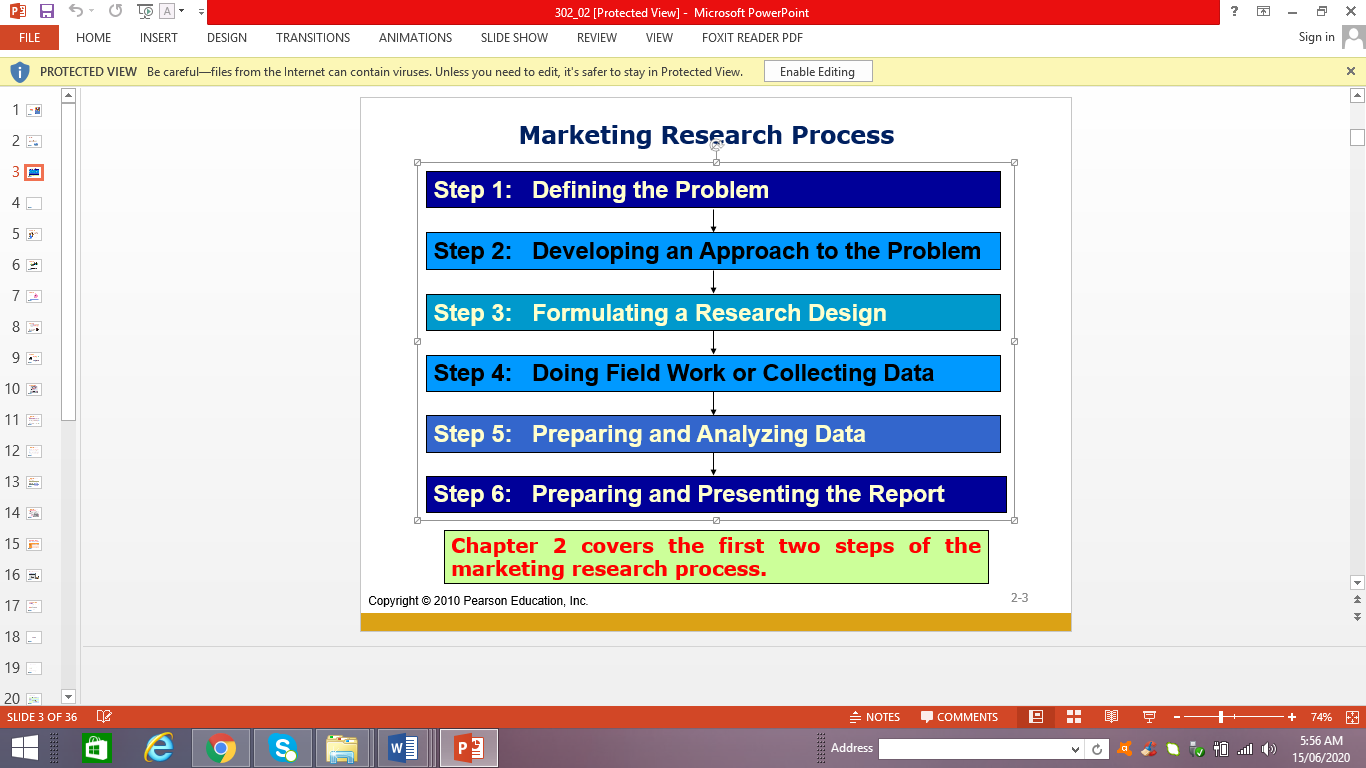 Identification and classification of marketing research process applied on Boeing: taking the flight.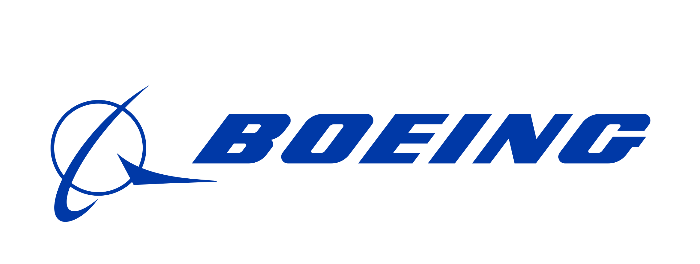 Identification and classification of marketing research process applied on Scion: The Illustrious Offspring of Toyota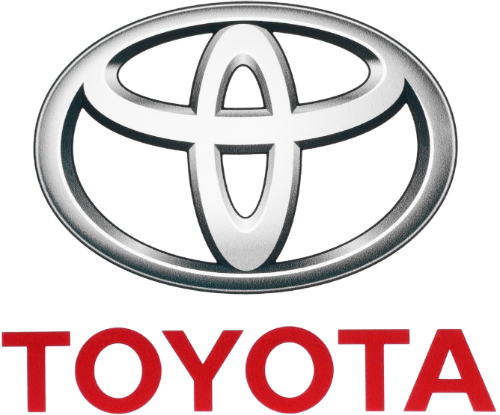 Identification and classification of marketing research process applied on Fast . . . Fruit?Identification and classification of marketing research process applied on Crunchy Nut Red Adds Color to Kellogg’s Sales 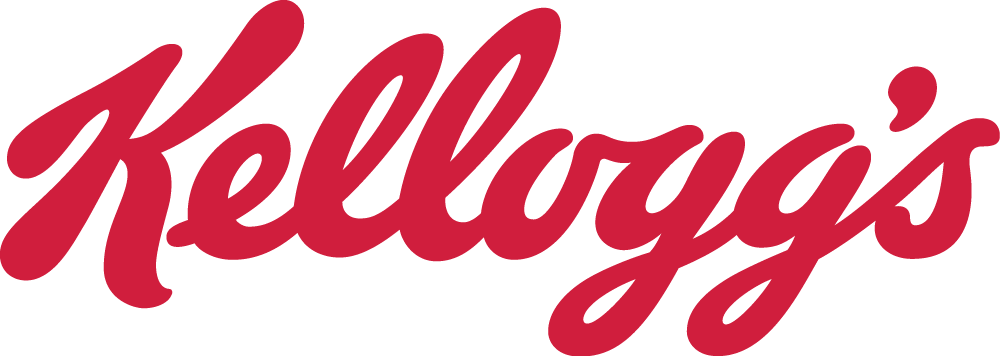 Identification and classification of marketing research process applied on Marriott International, Inc.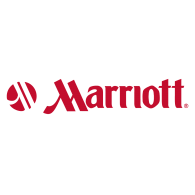 Identification and classification of marketing research process applied on Starbucks: Buck-Up in Japan 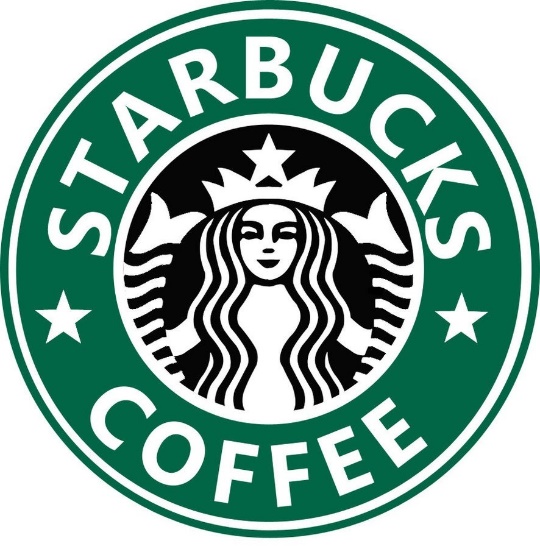 BOEING: TAKING THE FLIGHTProblem definitionUnderstanding needs and priorities of BCA customer (airlines) and their customers (people who fly) while continuously monitoring the dynamic marketplace.Approach to the problemThe company entrusted Harris Interactive (www.harrisinteractive.com), a Rochester, New York based market research firm) with a study of this type.Internet based research method.Boeing commissioning a study for determination of the aircraft preferences of fliers.Presenting respondents with real-life air travel scenarios to better understand the attitudes and feelings that led to their choicesResearch designSampling size: 913 interviews conducted.Method chosen: survey based study.Target audience chosen: Age 18 and over who had taken at least one recent eight-hour or longer flight.Demography: United Kingdom, Hong-Kong and Tokyo with international travelers.Time duration: between November 2003 and February 2004Field work/collection of dataInterviews conducted in a two-stage methodology1.Respondents were first screened and qualified by telephone or via in-person interviews (qualitative)2.Then they completed an online survey at home or work or at a central interviewing location (quantitative)Preparing and analyzing  dataIn each region, Harris polled equal numbers of Premium Class Business, Economy Business, and Economy Leisure travelers.Preparing and presenting  reportFindings: More than 60 percent preferred a single-deck, 250-passenger airplane to a double-deck, 550-passenger airplane for nonstop flights. Seven out of 10 travelers preferred a nonstop trip on a single-deck, 250-passenger airplane to a trip involving a connecting flight on a double-deck, 550-passenger airplane with an on-board lounge.Smaller airplanes would provide a better experience.Scion: The Illustrious Offspring of ToyotaProblem definitionTo grasp the opportunity for extending the market share of Toyota by studying the generation Y (born between 1977-1995) buying behavior and to find out the specific features they wanted in a car.Approach to the problemSeveral cars were brought to the United States that were being used in Japan to see what kind of reaction they would elicit.The cars that created the most buzz ultimately were modified for American preferences and resulted in a third line of cars for Toyota, aptly named “Scion” (spin off from Toyota).Research designMarketing firm ATTIK (www.attik.com) is hired by Toyota to help with building the brand by marketing the new cars to the new audience.Research type: qualitative and quantitative.Methodology used: focus groups, case studies, clinics, internet surveys and youth panels.Field work/collection of dataAlso implemented case studies by asking people to study their younger friends’ preferences and to report their findings.Preparing and analyzing dataThe results of this market research revealed that the Generation Y crowd values individuality and expression, diversity, and style.Preparing and presenting  reportThe Generation Y are more prone to disdain commercialism and can be swayed more effectively by word-of-mouth communications.Decision taken to market the Scion through guerrilla tactics such as live concerts and events with a music or arts focus catered toward this younger crowd.Fast . . . Fruit?Problem definitionObesity lawsuits have been filed against fast-food giants that have offered only fatty, greasy burgers and fries.Average consumers have become more concerned about health and nutrition while Americans were satisfied with fast food. Approach to the problemThe Quick-Track is a syndicated market research project conducted quarterly by market research firm Sandelman and associates (www.sandelman.com) to track key consumer behavioral and attitudinal measures for all major fast-food and pizza chains in individual markets.Research designTarget audience:  Each quarter 400 respondents are surveyed in each marketMethodology used:  Telephone and Internet interviews Demography: more than 100 markets representing a wide range of demographicsField work/collection of dataTelephone respondents are selected via a computer-generated random sample of listed and unlisted telephone numbers.Online respondents are selected from a panel of more than 5 million Internet users.Preparing and analyzing dataRespondents were asked their opinions of past visits to each fast-food restaurant chain within the last three months. They were asked to rate their opinions on the overall restaurant experience as well as on 12 specific attributes such as food, service, cleanliness, and value. The responses were scored on a scale with 1 = Poor and 5 = Excellent. To ensure reliability and representation of the population, only chains with a minimum of 150 responses were considered.Preparing and presenting reportThe three most important attributes for respondents were cleanliness (77 percent rated it as extremely important), food taste and flavor (74 percent), and order accuracy (66 percent). The availability of healthy and nutritious food is increasing in importance among respondents, with 40 percent rating it as extremely important (up from 34 percent in 2003). The overall increase in satisfaction with fast-food chains can be attributed to the chains’ responsiveness to customer demands for food quality, taste, health, and nutrition.Crunchy Nut Red Adds Color to Kellogg’s SalesProblem definitionTo identify the reasons for which Kellogg experienced a slump in the market and faced the challenge of reviving low cereal sales.Approach to the problemKellogg’s performed several tasks to identify the problem. The researchers spoke to decision makers within the company, interviewed industry experts, conducted analysis of available data.Research designPerforming some qualitative research, and surveyed consumers about their perceptions and preferences for cereals.Field work/collection of dataData collected.Preparing and analyzing  dataData analyzed.Preparing and presenting  reportAdults wanted quick foods that required very little or no preparation.It was not being creative in introducing new products to meet the needs of the adult market.Kellogg’s introduced new flavors that were more suited to the adult palate but were not the tasteless varieties of the past. Marriott International, Inc.Problem definitionTo provide Marriott managers with the information that they need to better understand the market and the customer.Approach to the problemCorporate marketing services do many different types of research. It uses quantitative and qualitative research approaches such as telephone and mail surveys, focus groups, and customer intercepts to gain more information on market segmentation, product testing, and price sensitivity of consumers, consumer satisfaction, and the like.Research designThe process of research at Marriott is a simple stepwise progression. The first steps are to better define the problem to be addressed and the objectives of the client unit and to develop an approach to the problem.The next step is to design the study by formulating a formal research design.Decide to use multiple firms.Field work/collection of dataData collected.Preparing and analyzing dataData analyzed.Preparing and presenting reportThen CMS presents the study findings to the client unit in a formal report. The final step in the research process is to conduct a constant dialogue between the client and CMS. Starbucks: Buck-Up in JapanProblem definitionStarbucks entered the Japanese market; it wanted a detailed assessment of its options and accurate understanding of the intricate markeing issues.Approach to the problemIntage Inc. (www.intage.co.jp), a Tanashi-Shi, Tokyo-based full-service marketing research and consulting firm, conducted analyses on consumer behavior and preferences.Research designMethodology: The survey utilized Intage’s Central Location Testing Facilities in downtown Tokyo and also mail survey.Secondary Data:  Resources from the research company’s Business Information Services.Field work/collection of dataData collected.Preparing and analysis of dataThe survey provided some important information to Starbucks. They understood that their intended customer segments were willing to pay in the ballpark of 250 yen (US$2.08) for espresso and 280 yen (US$2.33) for cafe latte.The survey also revealed that the customers wanted plenty of food items on the menu, including sandwiches and salads.Preparation and presentation of reportThe survey in general gave the company an idea of acceptable consumer price range, differences in prices, and packaging.